PODNOSITELJ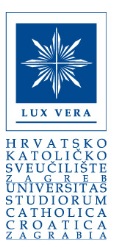 _________________________________________Ime i prezime__________________________________________OIB__________________________________________KontaktPRIGOVORU skladu s čl. 21.  Opće uredbe o zaštiti podataka (EU 2016/679), odredbama Zakona o provedbi Opće Uredbe o zaštiti osobnih podataka (NN 42/2018) te Pravilnika o obradi i zaštiti osobnih podataka Hrvatskog katoličkog sveučilišta podnosim prigovor Hrvatskom katoličkom sveučilištu, Ilica 242, Zagreb, iz razloga ________________________________ _____________________________________________________________________________________________________________________________________________________________________________________________________________________________________________________________________________________________________________________________________________________________________________________________________________________________________________________________________________________________________________________________________________________________________________________________.U Zagrebu, ____________________________________                                                                                                 ______________________________                                                                                                            Potpis podnositeljaObrazac služi kao temelj za obradu podataka. (Tražene podatke upisujte čitko tiskanim slovima)*Pojmovi koji se koriste u ovoj Izjavi obuhvaćaju na jednak način muški i ženski rod